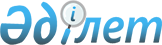 Об установлении публичного сервитутаПостановление акимата Айтекебийского района Актюбинской области от 27 августа 2020 года № 182. Зарегистрировано Департаментом юстиции Актюбинской области 4 сентября 2020 года № 7397
      В соответствии с подпунктом 1-1) статьи 17, пунктом 4 статьи 69 и пунктом 2 статьи 71-1 Земельного кодекса Республики Казахстан от 20 июня 2003 года, статьей 31 Закона Республики Казахстан от 23 января 2001 года "О местном государственном управлении и самоуправлении в Республике Казахстан", акимат Айтекебийского района ПОСТАНОВЛЯЕТ:
      1. Установить публичный сервитут на земельные участки для разведки полезных ископаемых Акционерным обществом "СОКОЛОВКА" без изъятия земельных участков у землепользователей сроком до 26 августа 2025 года, согласно приложению к настоящему постановлению.
      2. Государственному учреждению "Айтекебийский районный отдел земельных отношений" в установленном законодательством порядке обеспечить.
      1) государственную регистрацию настоящего постановления в Департаменте юстиции Актюбинской области;
      2) размещение настоящего постановления на интернет-ресурсе акимата Айтекебийского района после его официального опубликования.
      3. Контроль за исполнением настоящего постановления возложить на курирующего заместителя акима района.
      4. Настоящее постановление вводится в действие со дня его первого официального опубликования. Земельные участки землепользователей для разведки полезных ископаемых Акционерным обществом "СОКОЛОВКА", на которых устанавливается публичный сервитут
					© 2012. РГП на ПХВ «Институт законодательства и правовой информации Республики Казахстан» Министерства юстиции Республики Казахстан
				
      Аким Айтекебийского района

      Д. Ермаганбетов
Приложение к постановлениюакимата Айтекебийского районаот 27 августа 2020 года № 182
№
Наименование землепользователей
Общая площадь (гектар)
Кадастровый номер
Место нахождение земельного участка
1
Ергалиев Жарас Жолдасович
2100
02-024-040-130
Айтекебийский район, на участке "Кисыксай"
2
Товарищество с ограниченной ответственностью

 "Кула-Кер"
4000
02-024-042-060
Айтекебийский район, на участке "Кисыксай"
3
Крестьянское хозяйство

"Қайрақты"
2000,0315
02-024-042-036
Айтекебийский район, на участке "Кисыксай"
1
Товарищество с ограниченной ответственностью "Құмқұдық"
70364

0,4176

414
02-024-002-098

02-024-002-110

02-024-002-784
Айтекебийский район, на участке "Жанторе"
2
Товарищество с ограниченной ответственностью "Миялытау"
1507,6

125,2

586,4

50

97

357

59

53
02-024-002-146

02-024-002-148

02-224-002-149

02-024-002-786

02-024-002-429

02-024-002-785

02-024-002-787

02-024-002-425
Айтекебийский район, на участке "Жанторе"
 

3
Государственное

учереждение "Министерство энергетики Республики Казахстан"
18,0160
02-024-029-074
Айтекебийский район, на участке "Жанторе"
4
Товарищество с ограниченной ответственностью "Энергосистема"
0,62
02-024-029-065
Айтекебийский район, на участке "Жанторе"
5
Крестьянское хозяйство

"Шалкар"
10232
02-024-002-104
Айтекебийский район, на участке "Жанторе"
6
Крестьянское хозяйство

"Башпай"
738

409
02-024-002-431

02-024-002-430
Айтекебийский район, на участке "Жанторе"
7
Крестьянское хозяйство "Қайран"
224

124

25
02-024-002-758

02-024-002-757

02-024-002-756
Айтекебийский район, на участке "Жанторе"
8
Товарищество с ограниченной ответственностью 

"ЛАН Агро"
900

10008
02-024-021-086

02-024-021-087
Айтекебийский район, на участке "Жанторе"
9
Товарищество с ограниченной ответственностью 

"Ақтөбе-Нұрлан"
11997
02-024-021-028
Айтекебийский район, на участке "Жанторе"
10
Сельскохозяйственный производственный кооператив "Али"
1500
02-024-021-089
Айтекебийский район, на участке "Жанторе"
11
Производственный кооператив "Асем-Наз"
2293,44
02-024-021-041
Айтекебийский район, на участке "Жанторе"
12
Государственное

учереждение "Министерство транспорта и коммуникаций Республики Казахстан"
385,8
02-024-028-001
Айтекебийский район, на участке "Жанторе"
13
Акционерное общество "Национальная компания "Қазақстан темір жолы"
345,9919
02-024-027-011
Айтекебийский район, на участке "Жанторе"
1
Товарищество с ограниченной ответственностью 

"ЛАН Агро" 
10008

1622
02-024-021-087

02-024-013-134
Айтекебийский район, на участке "Текелитау"
2
Сағын Еркін Ерікұлы
137,4
02-024-021-030
Айтекебийский район, на участке "Текелитау"
3
Товарищество с ограниченной ответственностью "Астық"
177,8
02-024-021-027
Айтекебийский район, на участке "Текелитау"
4
Производственный кооператив "Асем-Наз"
2293,44
02-024-021-041
Айтекебийский район, на участке "Текелитау"
5
Товарищество с ограниченной ответственностью "Миялытау"
803
02-024-021-088
Айтекебийский район, на участке "Текелитау"
6
Товарищество с ограниченной ответственностью "К.Болашақ" 
492
02-024-021-055
Айтекебийский район, на участке "Текелитау"
7
Сельскохозяйственный производственный кооператив "Томирис"
38385,8
02-024-021-045
Айтекебийский район, на участке "Текелитау"
8
Товарищество с ограниченной ответственностью "Құмқұдық"
70364
02-024-002-098
Айтекебийский район, на участке "Текелитау"
9
Жолмуратов Орынбай
5182,6083
02-024-013-075
Айтекебийский район, на участке "Текелитау"
10
Крестьянское хозяйство

"Ильяс"
410,5

1526,5
02-024-021-071

02-024-021-072
Айтекебийский район, на участке "Текелитау"